МІНІСТЕРСТВО ОСВІТИ І НАУКИ УКРАЇНИЛЬВІВСЬКИЙ НАЦІОНАЛЬНИЙ УНІВЕРСИТЕТ ІМЕНІ ІВАНА ФРАНКАКАФЕДРА ФІЛОСОФІЇЗатвердженона засіданні кафедри філософіїфілософського факультетуЛьвівського національного університету імені Івана Франка(протокол № 1 від 30.08.2021 р.)Завідувач кафедри філософіїпроф. Карась А. Ф. 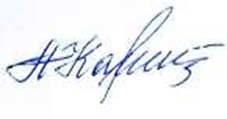 СИЛАБУС НАВЧАЛЬНОЇ ДИСЦИПЛІНИ«СОЦІАЛЬНА ФІЛОСОФІЯ», що викладається в межах ОПП «ФІЛОСОФІЯ»першого (бакалаврського) рівня вищої освітидля здобувачів з спеціальності 033 Філософія2021-2022 навчальний рікДОДАТОКСхема курсу Назва дисципліниСоціальна філософіяАдреса викладання дисципліним. Львів,  вул. Університетська, 1Факультет та кафедра, за якою закріплена дисциплінаФілософський факультет, кафедра філософіїГалузь знань, шифр та назва спеціальності03 Гуманітарні науки, 033 Філософія Викладач (-і)Поляруш Борис Юрійович, кандидат філософських наук, доцентКонтактна інформація викладача (-ів)borys.polyarush@lnu.edu.uaКонсультації по курсу відбуваютьсящочетверга, 15.00-16.25 год. (філософський факультет, вул. Університетська, 1. А.316)Онлайн-консультації, за попередньою домовленістю (borys.polyarush@lnu.edu.ua)Сторінка дисципліниhttps://filos.lnu.edu.ua/employee/polyarush-b-yuІнформація про дисциплінуДисципліна «Соціальна філософія» є складовою частиною нормативних дисциплін, що викладається в межах ОПП «Філософія» спеціальності 033 Філософія, в сьомому семестрі, обсягом 3 кредити ECTS. Коротка анотація дисципліниНавчальна дисципліна «Соціальна філософія» розроблена таким чином, щоб надати учасникам необхідні знання, обов’язкові для того щоб ознайомитись та проаналізувати найбільш впливові теоретичні парадигми соціальної філософії ХХ ст., базових категорій та понять, основних теоретичних проблем та методів соціальної філософії.  В дисципліні «Соціальна філософія», представлено як огляд концепцій класичних і некласичних представників, так і процесів і інструментів, що дозволять слухачам проводити аналіз соціальних явищ сучасного суспільства.Мета та цілі курсуМетою вивчення нормативної дисципліни «Соціальна філософія» є:систематизація  слухачами знань з історії та теорії соціальної філософії, її основних понять і методологічних принципів, класичними і сучасними теоріями, методами;критичне розуміння  класичних, некласичних та посткласичних соціально-філософських теорій XIX-XX століть,  та оцінка можливостей використання цих теорій для аналізу соціальних явищ сучасного українського суспільства;розвиток  філософського типу мислення студентів, яке має бути застосоване при роботі над індивідуальними соціально-філософськими дослідженнями: курсовими роботами, есе та інше.  Для забезпечення мети дисципліни, окреслено такі цілі:ознайомлення з основними категоріями, поняттями та термінологією соціальної філософії;з’ясування першоджерел формування соціальної проблематики у концепціях представників класичного, некласичного та посткласичного спрямування;аналіз праць провідних соціальних філософів XIX- XX ст.;здійснення власного дослідницького проєкту ( написання есе, рефератів, курсової роботи – анотація, бібліографія, опрацювання методів дослідження);представлення результатів власного дослідницького проєкту;формування компетенцій для теоретичного та практичного застосування положень соціально-філософського аспекту, взаємодії соціальних інститутів;критичне осмислення основної проблематики соціальної філософії.Література для вивчення дисципліниАндрущенко В. П. Історія соціальної філософії: західноєвропейський контекст. – К.: Тандем, 2000.Андрущенко В., Губерський Л., Михальченко М. Cоціальна філософія. – К.: Юніком Інтер, 2016.Антологія сучасної аналітичної філософії, або жук залишає коробку / За ред. А. Синиці. – Л.: Літопис, 2014. – с. 9-25.Бубер М. Я і ти. Шлях людини за хасидським вченням / Пер. з нім. — Київ: Дух і літера, 2012. Вебер М. Протестантська етика і дух капіталізму. К., 1994.Вільбер К. Коротка історія всього. К.: 2020Вумек Д. Ощадливе виробництво. Хзарків, 2019 Вячеслав Липинський та його доба. К., 2010. С. 92-215.Габермас Ю. Залучення Іншого. Львів, 2006.Габермас Ю. Структурні перетворення у сфері відкритости. – Львів, 2000.Гаврилишин Б. Дороговкази в майбутнє. К., 2009.Гайек Фрідріх А.. Право, законодавство і свобода. Нове визначення ліберальних принципів справедливості і політичної економії. Переклад з англ.: В. Дмитрук. Київ: Аквілон-Прес, 2000. 448 с.Гантінґтон С. Захід: унікальність versus універсалізм //  Рижак Л. Філософія як рефлексія  духу : хрестоматія. – Львів: ЛНУ імені Івана Франка, 2015. – С. 498-508.Гейтс Б. Як відвернути кліматичну катастрофу. К.: 2021Геллнер Э. Условия свободи: гражданское общество и его исторические соперники. М.: 2004.- 204 с.Ґоулман Денiел. Соціальний інтелект. Нова наука про людські відносини. -  Київ, видавництво КСД, 2020.Еллюль Ж. Техніка, або виклик століття//Сучасна зарубіжна соціальна філософія. Хрестоматія: Навч. посібник К., 1996. С.25-58. Еріх Фромм. Мати чи бути. – К.: КСД, 2020. – 304 с.Євген Бистрицький , Сергій Пролеєв , Роман Зимовець. Комунікація і культура в ґлобальному світі. – К.: Дух і літера, 2020. – 416 с.Єрмоленко А. Соціальна філософія у структурі соціогуманітарних наук. Режим доступу: http://ekmair.ukma.edu.ua/bitstream/handle/123456789/19760/Yermolenko_Sotsialna_filosofiia_u_strukturi_sotsiohumanitarnykh_nauk.pdf?sequence=1&isAllowed=yЗиґмунд Фройд. Невпокій в культурі. К.: Апріорі, 2021. – 120 с.КамюА. Бунтівна людина //Твори:. У 2-хт. К., 1997.Канеман Д. Мислення швидке й повільне. К.: 2017Карась А. Філософія громадянського суспільства в класичних теорія і некласичних інтерпретаціях. Львів, 2003. Кемеров В.Е. Введение в социальную философию: Учебник для вузов. Изд. 4-е, испр. — М: Академический Проект, 2001. — 314 с.Лакатош І. Історія науки та її раціональні реконструкції // Психологія і суспільство. Тернопіль, 2016. - № 3. – С. 13-23. // Режим доступу  http://dspace.tneu.edu.ua/bitstream/316497/6495/1/%D0%9B%D0%B0%D0%BA%D0%B0%D1%82%D0%BE%D1%88%20%D0%86..pdfЛеш С. Соціологія постмодерну. Львів, 2003.Лук’янець В.С. Соболь О..М. Філософія постмодерна К., 1998.Маритен Ж. Философ в мире / Интегральный гуманизмПер. с фр. Б. Л. Губмана. — М.: Высшая школа, 1994.Маркузе Г. Одновимірна людина //Сучасна зарубіжна соціальна філософія. Хрестоматія: Навч. посібник К., 1996. С.87-135. Мельник В.П. Філософія. Наука. Техніка:Методолого-світоглядний характер . Львів, 2010.Мемефорд Л. Міф про машину. Техніка і розвиток людини// //Сучасна зарубіжна соціальна філософія. Хрестоматія: Навч. посібник К., 1996. С.58-87. Мішель Фуко. Наглядати й карати. Народження в’язниці. Видавництво Комубук,  2020. - 452 с.Норт Д. Насильство та суспільні порядки. К.: 2017.Ортега-і-ГассетХ. Безхребетна Іспанія // 0ртега-і-ГассетХ. Вибрані твори. К., 1994. С. 140-196.Ортега-і-ГассетХ. Бунт // 0ртега-і-ГассетХ. Вибрані твори. К., 1994. С. 15-139.Пінкер С. Просвітництво сьогодні. К.: 2019Поппер К. Відкрите суспільство та його вороги К., 1994. С.34-90.Поппер К. Злиденність історицизму. К., 1996.Сучасна зарубіжна філософія. Течії і напрямки. К., 1996.Тейяр де Шарден П. Феномен человека. М., 1987.Фергюсон Н. Як Захід став успішним. К.: 2017Фуко М. Репресивна гіпотеза/ Історія сексуальності.  Харків,1997. Т.1. С.77-112.Хоркхаймер М., Адорно Т. Диалектика Просвещения. СПб. 1997.Хохлов В, Башлаков С., Золотарьов В.  Лібертаріанська перспектива. Від посткомунізму до вільного суспільства. К, 2019.Шелер М. Сутність моральної особистості // Сучасна зарубіжна філософія. Течії і напрямки. К., 1996.Шеллер М. Положение человека в космос//Шеллер М. Избранное М., 1994 С. 129-192Andrii Synytsia. Bernard Bolzano’s philosophical conception of education from a modern standpoint. Journal of Education Culture and Society Vol. 12 No. 1 (2021).Тривалість курсу90 год, 3 кредитиОбсяг курсу64 год аудиторних, з них:32 годин лекцій32 годин практичних занять26 годин самостійної роботиОчікувані результати навчанняПісля завершення курсу «Соціальна філософія» студент буде              знати: Принципи філософського знання та змістові відмінності філософії (соціальної філософії) від інших форм мислення;Специфіку особливостей та місце вітчизняної інтелектуальної соціально-філософської традиції;Основні теорії, класичні та некласичні підходів, учення та напрямки у соціальній філософії;Особливості проведення пошуку інформації з різних джерел;Основні категорії та поняття соціальної філософії. Праці провідних соціальних філософів XIX- XX ст.;               вміти: Аналізувати міркування та робити ґрунтовні смислові узагальнення, висновкиДискутувати з питань  історії та теорії соціальної філософії;Виявляти причини та джерела виникнення соціальних конфліктів та шукати адекватні шляхи їх вирішення;Застосовувати свої навички критичного осмислення класичних та некласичних соціально-філософських теорій;Аналізувати та коментувати літературу з філософської, соціокультурної та загальнонаукової проблематики;Брати участь в інтелектуальних дискусіях на засадах діалогу, відкритості й толерантності.ЗК2. Здатність вчитися й оволодівати сучасними знаннями. ЗК3. Здатність до пошуку та аналізу інформації з різних джерел. ЗК4. Здатність бути критичним і самокритичним. ЗК13. Здатність реалізувати свої права і обов’язки як члена суспільства, усвідомлювати цінності громадянського (вільного демократичного) суспільства та необхідність його сталого розвитку, верховенства права, прав і свобод людини і громадянина в Україні. ЗК14. Здатність зберігати та примножувати моральні, культурні, наукові цінності і досягнення суспільства на основі розуміння історії та закономірностей розвитку предметної області, її місця у загальній системі знань про природу і суспільство та у розвитку суспільства, техніки і технологій, використовувати різні види та форми рухової активності для активного відпочинку та ведення здорового способу життя.ФК2. Здатність виокремлювати специфіку філософського знання та змістові відмінності філософії від інших форм мислення. ФК3. Здатність використовувати в професійній діяльності знання про розвиток основних філософських ідей, учень та напрямків. ФК4. Усвідомлення особливостей і місця вітчизняної інтелектуально-філософської традиції у світовій. ФК5. Здатність аналізувати сучасні філософські проблеми та вчення. ФК10. Здатність аналізувати та коментувати літературу з філософської, соціокультурної та загальнонаукової проблематики. ФК11. Здатність застосовувати в професійній діяльності знання про засади, розвиток і сучасний стан наукового та гуманітарного знання.ФК14. Здатність брати участь в інтелектуальних дискусіях на засадах діалогу, відкритості й толерантності.РН2. Розуміти розмаїття та специфіку філософських дисциплін, знати філософську термінологію. РН3. Знати основні етапи, напрямки в історії світової та вітчизняної філософії. РН4. Аналізувати та коментувати літературу з філософської, соціокультурної та загальногуманітарної проблематики.РН5. Спілкуватися з професійних питань державною та іноземною мовами усно й письмово, використовувати їх для організації ефективної міжкультурної комунікації. РН6. Мати обізнаність щодо основних напрямів, тенденцій, проблематики сучасної філософії. РН11. Вміти аналізувати міркування та робити ґрунтовні смислові узагальнення, висновки.РН12. Вміти викладати власні міркування послідовно, логічно, систематично та аргументовано. РН15. Мати навички ведення інтелектуальних дискусій на засадах діалогу, відкритості й толерантності.Формат курсуОчнийтемиРозміщені у Додатку (схема курсу)Підсумковий контроль, формаЕкзамен у 7 семестріПререквізитиДля вивчення курсу студенти потребують базових знань  з філософської пропедевтики, герменевтики та феноменології, діалектики, метафізики та онтології, історії української культури, загальної та соціальної філософії, філософської антропології, етики, естетики та релігієзнавства, соціології.Навчальні методи та техніки, які будуть використовуватися під час викладання курсуПрезентаціїЛекціїКолаборативне навчанняДискусіїНеобхідні обладнанняПроекторРоздатковий матеріалНавчальний посібникНавчально-методичні рекомендаціїКритерії оцінювання (окремо для кожного виду навчальної діяльності)Критерії:Поточний контроль рівня засвоєння навчального матеріалу оцінюється: презентації - за 5-ти бальною шкалою; доповнення, участь в дискусії, письмові відпрацювання – за 3-х бальною шкалою.У кінці семестру виводиться середня арифметична оцінка за всі презентації та сумарна оцінка за усні доповнення й письмові відпрацювання; окремо сума балів за самостійну роботу (1 есе, + контрольні опитування, макс. 10 балів).За курс студент набирає до 50 балів (з них 10 балів за самостійну роботу). Мінімальна кількість балів для допуску до іспиту – 26.Бали за аудиторну роботу не відпрацьовуються у разі пропусків без поважної причини. Якщо студент жодного разу не відповідав на семінарських заняттях, матиме відповідний поточний контроль – 0 балів.Форми участі студентів у навчальному процесі, які підлягають поточному контролю:  презентація з основного питання чи усна доповідь-опонування (до 5- ти балів); доповнення, запитання до виступаючого, рецензія на виступ, участь у дискусіях, аналіз джерельної і монографічної літератури, письмові завдання (до 3- х балів); реферат, есе (письмові роботи, оформлені відповідно до вимог) – до 10 балів.Результати поточного контролю заносяться до журналу обліку роботи академічної групи. Позитивна оцінка поточної успішності студента за відсутності пропущених і невідпрацьованих семінарських занять і позитивної оцінки за самостійну роботу (мінімальна сума – 26 балів), є підставою допуску до підсумкової форми контролю – іспиту.Письмова робота:1)есе в межах виконання самостійної роботи;2)можна відпрацьовувати пропущені заняття через виконання письмових робіт-відповідей на не менше двох питань з теми одного семінару. Макс. оцінка за одну роботу – 3 бали.Академічна доброчесність: письмові роботи повинні бути оригінальними дослідженнями чи міркуваннями магістрантів. Відсутність посилань на використані джерела, фабрикування джерел, списування, втручання в роботу інших студентів, становлять, але не обмежують, приклади можливої академічної недоброчесності. Виявлення ознак академічної недоброчесності в письмовій роботі є підставою для її незарахуванння, незалежно від масштабів плагіату чи обману.Відвідання занять є важливою складовою навчання. Очікується, що всі студенти-магістранти відвідають усі лекції і семінарські заняття курсу. Студенти повинні повідомляти викладача про неможливість відвідати заняття. У будь-якому випадку студенти зобов’язані дотримуватися усіх термінів, визначених для виконання усіх видів письмових робіт, передбачених курсом.Література. Література, яку студенти не зможуть знайти самостійно, буде надана викладачем виключно в освітніх цілях без права її передачі третім особам. Студенти заохочуються до використання також іншої літератури та джерел, яких немає серед рекомендованих.Система виставлення балів: Враховуються бали, набрані на поточних заняттях, за самостійну роботу і бали підсумкового тестування. При цьому обов’язково враховується присутність на заняттях та активність під час семінарів;Пропуски занять не допускаються, відсутність на семінарському занятті дорівнює академічній заборгованості, фіксується в журналі оцінкою 0 балів, яка повинна бути ліквідована; запізнення на заняття – не допускаються;Недоброчесними діями є: користування мобільним телефоном, планшетом чи іншими мобільними пристроями під час заняття в цілях не пов’язаних з навчанням, списування і плагіат, несвоєчасне виконання поставленого завдання тощо.Жодні форми порушення академічної доброчесності не толеруються.Питання до заліку чи екзаменуСоціальна філософія в системі гуманітарних наук. Предмет соціальної філософії.Соціальна філософія і наука.Головні методологічні принципи та категорії соціальної філософії.Соціально-філософська   проблематика   в   античній   та середньовічній  філософській традиції.Соціально-філософські пошуки філософів доби Відродження та Нового часу.Теорія суспільного договору та громадянського суспільства в концепціях просвітителів.Соціальна філософія марксизму: здобутки і втрати.Соціальні пошуки школи "філософія життя".Проблеми   соціальної  філософії  в   неокантіанстві  та неогеґельянстві.З.Фройд та його послідовники як соціальні мислителі."Бунт мас" Х.Ортеги-і-Гасета. Екзистенціалізм: філософія культури .Соціально-філософська проблематика у феноменології.Технократичні концепції суспільства.Соціальна філософія франкфуртської школи."Одновимірна людина" Г.Маркузе"Феномен людини" П. Тейяра де Шардена.Соціальна філософія неотомізму."Відкрите суспільство та його вороги" К. Поппера.Проблема влади в концепції М.Фуко.Постмодерн і сучасна західна соціальна філософія.Соціально-філософські пошуки українських мислителів епохи Соціально-філософські пошуки українських вчених в еміграції.Соціальна філософія М.Драгоманова та І. Франка.Політична філософія В. Липинського та Д. Донцова. Ідеологізація соціально-філософської проблематики і криза соціального мислення в радянську добу.Філософсько-світоглядний зміст ставлення суспільної людини до природи, його специфіка і значення для сучасної науки і практики.Природа і світ як біо- і ноосфера.Екологічна проблема та її глобальний характер.Демографічна проблема: соціально-філософський вимір.Історичний генезис соціальних спільностей людей.Особливості розвитку етнічних спільностей.Основні теоретичні підходи до розуміння нації.Нація як суб'єкт історичного розвитку.Людина як предмет філософської рефлексії.Природа і сутність людини.Основні доктрини антропогенезу.Основні закономірності історичного розвитку особистості.Віра як феномен. Філософська та релігійна віра.Філософська антропологія як напрям філософії XX ст.Філософська антропологія як метод пізнання реальності. Антропологічні пошуки М. Шелера. «Становище людини в космосі» М.Шелера Антропологічна філософія М. Бубера. Міф як соціальний, культурний та антропологічний феномен.Соціальна міфологія XX ст.Персоналістська тенденція в українській філософській традиції.Теорія цінностей: аксіологія етапи становлення.Проблема співвідношення потреб, інтересів і цінностей.Духовне життя суспільства як підсистема соціуму.Специфіка релігійного, художнього, морального та філософського освоєння дійсності.Поняття духовної культури суспільства.Сутність культури, її функції, роль в житті суспільства та особистості.Українська національна культура в контексті надбань світової цивілізації.Соціально-філософський зміст понять «наука і техніка».Наука як об’єкт філософського аналізу.Техніка як об'єкт філософського аналізу. Походження і природа техніки.Соціальні наслідки інформативно-технологічної революції.Специфіка і статус філософського осмислення економіки.Філософія і соціологія економічного життя.  Політика як предмет філософської рефлексії.Проблема становлення концепції громадянського суспільства в західній та українській соціально-філософській думці.Демократія, авторитаризм, тоталітаризм. Політична культура: проблеми і суперечності її становлення в Україні.Побудова теоретичних моделей майбутнього розвитку суспільства.Опитування Анкета-оцінка з метою оцінювання якості курсу буде надано по завершенню курсу.Тиж. / дата / год.-Тема, план, короткі тезиФорма діяльності (заняття)* *лекція, самостійна, дискусія, групова робота)МатеріалиЛітература.*** Ресурси в інтернетіЗавдання, годТермін виконанняТиж. 1.01 вересня2 акад. год. Тема 1. Соціальна філософія як соціогуманітарна дисципліна. Традиційне філософування та соціально-філософська проблематика. Гуманістична спрямованість соціальної філософії. Поняття предмету соціальної філософії Соціальна філософія як систематизація соціальних проблем в історії філософії.. Соціальна філософія і наука. Соціальна філософія в системі гуманітарних наук. Співвідношення соціальної філософії та соціальної психології, соціології, історії, релігієзнавства, політології, правознавства, антропології, культурології та ін. Методологічні засади, принципи і категорії соціальної філософії.Функції соціальної філософії та зростання її значення у процесах державотворення в Україні.  Семінарське заняттяПрезентація,Навчально-методичні матеріали1,2,6,16,20, 25Індивідуальне завданняВедення тематичного словникаПідготовка презентації Протягом тижняТиж.2.07 вересня2 акад. год.Тема 1. Соціальна філософія як соціогуманітарна дисципліна. Традиційне філософування та соціально-філософська пробле¬матика. Гуманістична спрямованість соціальної філософії. Поняття предмету соціальної філософії Соціальна філософія як систематизація соціальних проблем в історії філософії.. Соціаль¬на філософія і наука. Соціальна філософія в системі гуманітарних наук. Співвідношення соціальної філософії та соціальної пси¬хології, соціології, історії, релігієзнавства, політології, право-знавства, антропології, культурології та ін. Методологічні засади, принципи і категорії соціальної філософії.Функції соціальної філософії та зростання її значення у процесах державотворення в Україні.  Лекція Презентація,Навчально-методичні матеріали1,2,6,16,20,25,42Підготовка авторської анкетиПроведення дослідженняПротягом тижняТиж. 2.08 вересня2 акад. год.Тема 1. Соціальна філософія як соціогуманітарна дисципліна. Традиційне філософування та соціально-філософська проблематика. Гуманістична спрямованість соціальної філософії. Поняття предмету соціальної філософії Соціальна філософія як систематизація соціальних проблем в історії філософії.. Соціальна філософія і наука. Соціальна філософія в системі гуманітарних наук. Співвідношення соціальної філософії та соціальної психології, соціології, історії, релігієзнавства, політології, правознавства, антропології, культурології та ін. Методологічні засади, принципи і категорії соціальної філософії.Функції соціальної філософії та зростання її значення у процесах державотворення в Україні.  Семінарське заняттяПрезентація,Навчально-методичні матеріали1,2,6,16,20,42Індивідуальне завданняВедення тематичного словникаПідготовка презентаціїПротягом тижняТиж. 3.14 вересня2 акад. год.Тема 5. Соціальна філософія К.Поппера.	Становлення К.Поппера як мислителя. К.Поппер і неопозитивізм. Концепція відкритого суспільства: А.Бергсон, К.Поппер, Дж.Сорос. «Відкрите суспільство та його вороги»:  від Платона до Маркса. Критика закритого суспільства Г.Гегеля. «Злиденність історицизму»: історизм та історицизм.Лекція Презентація,38,39Виконання індивідуального завданняВедення тематичного словникаПідготовка презентаціїПротягом тижняТиж. 3.15 вересня2 акад. год.Тема 2. Історична ґенеза соціальної філософіїСоціально-філософські погляди мислителів Стародавнього Сходу. Природа суспільства і людини, проблема держави у мислителів Стародавньої Греції та Риму. Обґрунтування космосу, людини та суспільства в епоху середньовіччя. Соціально-філософські погляди мислителів доби Відродження та Нового часу. Просвітительство та теорії суспільного договору. Соціально-філософські погляди І.Канта і Г. Геґеля. Соціальна філософія марксизму та її критики. Соціальні пошуки школи "філософії життя". Проблеми соціальної філософії в неокантіанстві та неогеґельянстві.Семінарське заняттяПрезентація,Навчально-методичні матеріали1,2Підготовка авторської анкетиПроведення дослідженняПротягом тижняТиж. 4.21 вересня2 акад. год.Тема 6. Соціальна філософія Х.Ортеги-і-Гасета.		Становлення соціальної філософії Мадридської школи. Європа в концепціях іспанських мислителів: від М.Унамуно до Х.Ортеги-і-Гассета. Трагічне в концепції М.Унамуно.	Соціальная філософія Х.Ортегі-і-Гассета від екзистенціалізму до філософської антропології. Опис соціальної реальності в роботі «Людина та люди». Держава і суспільство. «Спортивне походження держави». Бунт мас та еліти. Доктрина генерацій і еволюція соціально-політичних поглядів Х.Отреги-і-Гассета.ЛекціяПрезентація,Навчально-методичні матеріали35,36Написання ЕсеВедення тематичного словникаПідготовка презентаціїПротягом тижняТиж. 4.22 вересня2 акад. год.Тема 5. Соціальна філософія К.Поппера.	Становлення К.Поппера як мислителя. К.Поппер і неопозитивізм. Концепція відкритого суспільства: А.Бергсон, К.Поппер, Дж.Сорос. «Відкрите суспільство та його вороги»:  від Платона до Маркса. Критика закритого суспільства Г.Гегеля. «Злиденність історицизму»: історизм та історицизм.Семінарське заняттяПрезентація,Навчально-методичні матеріали15,21Підготовка авторської анкетиПроведення дослідженняПротягом тижняТиж. 5.28 вересня2 акад. год.Тема 7. Соціальна філософія Франкфуртської школи 	Особливості становлення та розвитку Франкфуртської школи. М.Горкгаймер та Т. Адорно «Діалектика Освіти»: історична криза ХХ ст. як породження репресивного розуму. Відчуження та його подолання.  	Г.Маркузе «Розум і революція». «Одновимірна людина»: критика конс’юмеристського суспільства. Революція 1968 року і Г.Маркузе. Спадщина «нових лівих». 	Розвиток ідей Франкфуртської критичної філософії в концепції Ю.Габермаса. «Теорія  комунікативної дії».Лекція Презентація,Навчально-методичні матеріали30,44Підготовка авторської анкетиПроведення дослідженняПротягом тижняТиж. 5.29 вересня2 акад. год.Тема 6. Соціальна філософія Х.Ортеги-і-Гасета.		Становлення соціальної філософії Мадридської школи. Європа в концепціях іспанських мислителів: від М.Унамуно до Х.Ортеги-і-Гассета. Трагічне в концепції М.Унамуно.	Соціальная філософія Х.Ортегі-і-Гассета від екзистенціалізму до філософської антропології. Опис соціальної реальності в роботі «Людина та люди». Держава і суспільство. «Спортивне походження держави». Бунт мас та еліти. Доктрина генерацій і еволюція соціально-політичних поглядів Х.Отреги-і-Гассета.Семінарське заняттяПрезентація,Навчально-методичні матеріали35,36Підготовка авторської анкетиПроведення дослідженняПротягом тижняТиж. 6.05 жовтня2 акад. годТема 7. Соціальна філософія Франкфуртської школи 	Особливості становлення та розвитку Франкфуртської школи. М.Горкгаймер та Т. Адорно «Діалектика Освіти»: історична криза ХХ ст. як породження репресивного розуму. Відчуження та його подолання.  	Г.Маркузе «Розум і революція». «Одновимірна людина»: критика конс’юмеристського суспільства. Революція 1968 року і Г.Маркузе. Спадщина «нових лівих». 	Розвиток ідей Франкфуртської критичної філософії в концепції Ю.Габермаса. «Теорія  комунікативної дії».ЛекціяПрезентація,Навчально-методичні матеріали30,44Підготовка авторської анкетиПроведення дослідженняПротягом тижняТиж. 6.06 жовтня2 акад. годТема 7. Соціальна філософія Франкфуртської школи 	Особливості становлення та розвитку Франкфуртської школи. М.Горкгаймер та Т. Адорно «Діалектика Освіти»: історична криза ХХ ст. як породження репресивного розуму. Відчуження та його подолання.  	Г.Маркузе «Розум і революція». «Одновимірна людина»: критика конс’юмеристського суспільства. Революція 1968 року і Г.Маркузе. Спадщина «нових лівих». 	Розвиток ідей Франкфуртської критичної філософії в концепції Ю.Габермаса. «Теорія  комунікативної дії».Семінарське заняттяПрезентація,Навчально-методичні матеріали30,44Підготовка авторської анкетиПроведення дослідженняПротягом тижняТиж. 7.12 жовтня2 акад. год.Тема 8. Католицька соціальна філософія ХХ ст. 	П.Тейяр де Шарден: проблема взаємодії науки та релігії. «Феномен людини» доктрина оптимістичного еволюціонізму. 	Ж.Марітен: «томізм» як офіційна доктрина католицької церкви. «Інтегральний гуманізм» Ж.Марітена як соціальний проект майбутнього. Криза гуманістичної культури Європи.ЛекціяПрезентація,Навчально-методичні матеріали29,41Написання ЕсеВедення тематичного словникаПідготовка презентаціїПротягом тижняТиж. 7.13 жовтня2 акад. год.Тема 7. Соціальна філософія Франкфуртської школи 	Особливості становлення та розвитку Франкфуртської школи. М.Горкгаймер та Т. Адорно «Діалектика Освіти»: історична криза ХХ ст. як породження репресивного розуму. Відчуження та його подолання.  	Г.Маркузе «Розум і революція». «Одновимірна людина»: критика конс’юмеристського суспільства. Революція 1968 року і Г.Маркузе. Спадщина «нових лівих». 	Розвиток ідей Франкфуртської критичної філософії в концепції Ю.Габермаса. «Теорія  комунікативної дії».Семінарське заняттяПрезентація,Навчально-методичні матеріали30,44Підготовка авторської анкетиПроведення дослідженняПротягом тижняТиж. 8.19 жовтня2 акад. год.Тема Філософія політичного лібералізмуОсновні принципи лібералізму. Форми лібералізму. Лібералізм та лібералізм. О.де Токвіль  та амер.демократія. Ф. фон Гаек тоталіталітаризм та колективізм. Сучасне лібертаріанство та критика лібералізмуЛекція Презентація,Навчально-методичні матеріали12,45Індивідуальне завданняВедення тематичного словникаПідготовка презентаціїПротягом тижняТиж. 8.20 жовтня2 акад. год.Тема 8. Католицька соціальна філософія ХХ ст. 	П.Тейяр де Шарден: проблема взаємодії науки та релігії. «Феномен людини» доктрина оптимістичного еволюціонізму. 	Ж.Марітен: «томізм» як офіційна доктрина католицької церкви. «Інтегральний гуманізм» Ж.Марітена як соціальний проект майбутнього. Криза гуманістичної культури ЄвропиСемінарське заняттяПрезентація,Навчально-методичні матеріали29,41Підготовка авторської анкетиПроведення дослідженняПротягом тижняТиж.9.26 жовтня2 акад. год.Тема 9. Постмодернізм та соціальна філософія. 	«Структурна антропологія» К.Леві-Строса: дослідження соціокультурних явищ. Три види гуманізму. Структуралізм та пост структуралізм. 	Етапи творчої еволюції М.Фуко: 60-ті роки «археологія знання», 70-ті – «генеалогія влади»,  дослідження дискурсивних форм регламентації поведінки людини. 80-ті – «естетика існування». «Наглядати і карати»  становлення дисциплінарного суспільства. 	Постмодерн філософія завершеного проекту Модерна. Ю.Габермас дискусія з постмодерністами.  ЛекціяПрезентація,Навчально-методичні матеріали27,28,33,34,37,40Застосування методики чи тестуПроведення дослідженняПротягом тижняТиж. 9.27 жовтня2 акад. год. Тема Філософія політичного лібералізмуОсновні принципи лібералізму. Форми лібералізму. Лібералізм та лібералізм. О.де Токвіль  та амер.демократія. Ф. фон Гаек тоталіталітаризм та колективізм. Сучасне лібертаріанство та критика лібералізмуСемінарське заняттяПрезентація,Навчально-методичні матеріали12,45Підготовка авторської анкетиПроведення дослідженняПротягом тижняТиж. 10.02 листопада2 акад. год.Тема 10. Природа і суспільство.Філософсько-світоглядний зміст проблеми ставлення суспільної людини до природи, її специфіка і значення для сучасної науки і практики. Природа як неодмінна передумова існування людини і суспільства.,   Головні гіпотези виникнення, побудови та існування Всесвіту. Проблема походження життя на Землі. Географічне середовище та його роль в житті суспільства. Географічний детермінізм. Вчення В. Вернадського про ноосферу. Історичні форми єдності суспільства і природи. Основні принципи гуманістичного природокорис¬тування. Екологічна проблема та її глобальний характер.Народонаселення як передумова і суб'єкт історичного процесу. Демографічна проблема як глобальна проблема. Синергетика як новий діалог людини з природою. Поняття суспільства в соціальній філософії. Системний погляд на суспільство. Суспільство і соціум. Аспекти і рівні системного дослідження суспільства. Особливість природних і соціальних систем.Лекція Презентація,Навчально-методичні матеріали7,11,14,Індивідуальне завданняВедення тематичного словникаПідготовка презентації Протягом тижняТиж. 10.03 листопада2 акад. год.Тема 9. Постмодернізм та соціальна філософія. 	«Структурна антропологія» К.Леві-Строса: дослідження соціокультурних явищ. Три види гуманізму. Структуралізм та пост структуралізм. 	Етапи творчої еволюції М.Фуко: 60-ті роки «археологія знання», 70-ті – «генеалогія влади»,  дослідження дискурсивних форм регламентації поведінки людини. 80-ті – «естетика існування». «Наглядати і карати»  становлення дисциплінарного суспільства. 	Постмодерн філософія завершеного проекту Модерна. Ю.Габермас дискусія з постмодерністами.  Семінарське заняттяПрезентація,Навчально-методичні матеріали27,28,33,34,37,40Підготовка авторської анкетиПроведення дослідженняПротягом тижняТиж. 11.09 листопада2 акад. год.Тема 11. Проблема людини соціальній філософії. Місце проблеми людини в системі філософського знання. Філософська антропологія як напрям філософії XX ст. і метод пізнання реальності. Антропологічні пошуки М. Шелера та М. Бубера. Антропоцентризм, космоцентризм, геоцентризм та соціоцентризм.Основні доктрини антропогенезу: теологічна версія, діяльно-трудова .теорія, біо-психологічна (3. Фройд), символічна (Е. Кассірер).Антропологічний вимір міфу. Міф як соціальний, культурний та антропологічний феномен. Соціальна міфологія XX ст. Природа і сутність людини. Психофізичне та соціальне в людині. Основні закономірності історичного розвитку особистості. Співвідношення понять "особа", "особистість", індивід", та "індивідуальність".Лекція Презентація,Навчально-методичні матеріали4,18,21,22,23,46,47Індивідуальне завданняВедення тематичного словникаПідготовка презентаціїПротягом тижняТиж. 11.10 листопада2 акад. год.Тема 9. Постмодернізм та соціальна філософія. 	«Структурна антропологія» К.Леві-Строса: дослідження соціокультурних явищ. Три види гуманізму. Структуралізм та пост структуралізм. 	Етапи творчої еволюції М.Фуко: 60-ті роки «археологія знання», 70-ті – «генеалогія влади»,  дослідження дискурсивних форм регламентації поведінки людини. 80-ті – «естетика існування». «Наглядати і карати»  становлення дисциплінарного суспільства. 	Постмодерн філософія завершеного проекту Модерна. Ю.Габермас дискусія з постмодерністами.  Семінарське заняттяПрезентація,Навчально-методичні матеріали27,28,33,34,37,40Підготовка авторської анкетиПроведення дослідженняПротягом тижняТиж. 12.16 листопада2 акад. год.Тема 11. Філософська антропологія  Філософська антропологія як напрям філософії XX ст. і метод пізнання реальності. Антропологічні пошуки М. Шелера та М. Бубера. Антропоцентризм, космоцентризм, геоцентризм та соціоцентризм.Буття людини як специфічний спосіб її існування. Проблема життя і смерті. Типологія ставлення до смерті в європейській традиції. Андрогінність людини. Гендерна філософія. Розум, воля та емоції як компоненти суб'єктивності людини. Віра як феномен. Філософська віра.Персоналістська тенденція в українській філософській традиції.ЛекціяПрезентація,Навчально-методичні матеріали4,18,21,22,23,46,47Підготовка авторської анкетиПроведення дослідженняПротягом тижняТиж. 12.17 листопада2 акад. год.Тема 10. Природа і суспільство.Філософсько-світоглядний зміст проблеми ставлення суспільної людини до природи, її специфіка і значення для сучасної науки і практики. Природа як неодмінна передумова існування людини і суспільства.     Головні гіпотези виникнення, побудови та існування Всесвіту. Проблема походження життя на Землі. Географічне середовище та його роль в житті суспільства. Географічний детермінізм. Вчення В. Вернадського про ноосферу. Історичні форми єдності суспільства і природи. Основні принципи гуманістичного природокорис¬тування. Екологічна проблема та її глобальний характер.Народонаселення як передумова і суб'єкт історичного процесу. Демографічна проблема як глобальна проблема. Синергетика як новий діалог людини з природою. Поняття суспільства в соціальній філософії. Системний погляд на суспільство. Суспільство і соціум. Аспекти і рівні системного дослідження суспільства. Особливість природних і соціальних систем.Семінарське заняттяПрезентація,Навчально-методичні матеріали7,11,14,Підготовка авторської анкетиПроведення дослідженняПротягом тижняТиж. 13.23 листопада2 акад. год.Тема 11. Філософська антропологія  Філософська антропологія як напрям філософії XX ст. і метод пізнання реальності. Антропологічні пошуки М. Шелера та М. Бубера. Антропоцентризм, космоцентризм, геоцентризм та соціоцентризм.Буття людини як специфічний спосіб її існування. Проблема життя і смерті. Типологія ставлення до смерті в європейській традиції. Андрогінність людини. Гендерна філософія. Розум, воля та емоції як компоненти суб'єктивності людини. Віра як феномен. Філософська віра.Персоналістська тенденція в українській філософській традиції.Лекція Презентація,Навчально-методичні матеріали4,18,21,22,23,46,47Написання ЕсеВедення тематичного словникаПідготовка презентаціїПротягом тижняТиж. 13.24 листопада2 акад. год.Тема 11. Проблема людини соціальній філософії. Місце проблеми людини в системі філософського знання. Основні доктрини антропогенезу: теологічна версія, діяльно-трудова .теорія, біо-психологічна (3. Фройд), символічна (Е. Кассірер).Антропологічний вимір міфу. Міф як соціальний, культурний та антропологічний феномен. Соціальна міфологія XX ст. Природа і сутність людини. Психофізичне та соціальне в людині. Основні закономірності історичного розвитку особистості. Співвідношення понять "особа", "особистість", індивід", та "індивідуальність".Семінарське заняттяПрезентація,Навчально-методичні матеріали4,18,21,22,23,46,47Підготовка авторської анкетиПроведення дослідженняПротягом тижняТиж. 15.30 листопада2 акад. год.Тема 13. Філософські проблеми розвитку науки і техніки.Соціально-філософський зміст понять "наука і техніка". Наука як об'єкт філософського аналізу. Наука як система знань, ціннос¬тей, вид діяльності. Наука і філософія: діалектика взаємодії. Наука як соціальний інститут і чинник розвитку суспільства.Походження і природа техніки. Техніка як соціальний феномен. Історична генеза взаємодії, науки і техніки. Технологічний, соціальний та особистісний вимір розвитку науки і техніки. Потреби й інтереси як мотивація розвитку науки і техніки.Наука як соціальний інститут і чинник розвитку суспільства. Історична ґенеза взаємодії науки і техніки.Інформативна та технологічна революція: сучасний етап. Со¬ціальні наслідки інформативно-технологічної революції.Лекція Презентація,Навчально-методичні матеріали17,26,31,32,48Написання ЕсеВедення тематичного словникаПідготовка презентаціїПротягом тижняТиж. 1.01 грудня2 акад. год.Тема 11. Філософська антропологія  Філософська антропологія як напрям філософії XX ст. і метод пізнання реальності. Антропологічні пошуки М. Шелера та М. Бубера. Антропоцентризм, космоцентризм, геоцентризм та соціоцентризм.Буття людини як специфічний спосіб її існування. Проблема життя і смерті. Типологія ставлення до смерті в європейській традиції. Андрогінність людини. Гендерна філософія. Розум, воля та емоції як компоненти суб'єктивності людини. Віра як феномен. Філософська віра.Персоналістська тенденція в українській філософській традиції.Семінарське заняттяПрезентація,Навчально-методичні матеріали4,18,21,22,23,46,47Підготовка авторської анкетиПроведення дослідження. Протягом тижняТиж. 15.07 грудня2 акад. год.Тема 15. Філософія політикиПолітика як вираз соціальної взаємодії. Політичне панування. Структура і функція політики: організації, відносини, політична свідомість. Політика і влада. Соціальні джерела влади Політичне життя. Політичне життя і економіка. Політична культура: проблеми і суперечності її становлення та розвитку. Політика і мораль. Політична система.ЛекціяПрезентація,Навчально-методичні матеріали9,10,13,15,19,24Індивідуальне завданняВедення тематичного словникаПідготовка презентаціїПротягом тижняТиж. 15.08 грудня2 акад. год.Тема 13. Філософські проблеми розвитку науки і техніки.Соціально-філософський зміст понять "наука і техніка". Наука як об'єкт філософського аналізу. Наука як система знань, ціннос¬тей, вид діяльності. Наука і філософія: діалектика взаємодії. Наука як соціальний інститут і чинник розвитку суспільства.Походження і природа техніки. Техніка як соціальний феномен. Історична генеза взаємодії, науки і техніки. Технологічний, соціальний та особистісний вимір розвитку науки і техніки. Потреби й інтереси як мотивація розвитку науки і техніки.Наука як соціальний інститут і чинник розвитку суспільства. Історична ґенеза взаємодії науки і техніки.Інформативна та технологічна революція: сучасний етап. Со¬ціальні наслідки інформативно-технологічної революції.Семінарське заняттяПрезентація,Навчально-методичні матеріали17,26,31,32,48Підготовка авторської анкетиПроведення дослідженняПротягом тижняТиж. 16.14 грудня2 акад. год.Тема 15. Філософія економікиСпецифіка і статус філософського осмислення економіки. Соціальний контекст   класичних економічних теорійМ.Туган-Барановський про роль господарства в соціальному житті. Структурно-функціональний аналіз економічної системи суспільства. Теорії індустріального та постіндустріального суспільства. Філософія праці: класичні та сучасні підходи. ЛекціяПрезентація,Навчально-методичні матеріали5,7,12,45Підготовка авторської анкетиПроведення дослідженняПротягом тижняТиж. 16.15 грудня2 акад. год.Тема 15. Філософія політикиПолітика як вираз соціальної взаємодії. Політичне панування. Структура і функція політики: організації, відносини, політична свідомість. Політика і влада. Соціальні джерела влади Політичне життя. Політичне життя і економіка. Політична культура: проблеми і суперечності її становлення та розвитку. Політика і мораль. Політична система.Семінарське заняттяПрезентація,Навчально-методичні матеріали9,10,13,15,19,24Підготовка авторської анкетиПроведення дослідженняПротягом тижняТиж. 17.21 грудня2 акад. год.Тема 15. Філософія економіки 2Специфіка і статус філософського осмислення економіки. Соціальний контекст   класичних економічних теорійМ.Туган-Барановський про роль господарства в соціальному житті. Структурно-функціо¬нальний аналіз економічної системи суспільства. Теорії індустрі¬ального та постіндустріального суспільства. Філософія праці: класичні та сучасні підходи.ЛекціяПрезентація,Навчально-методичні матеріали5,7,12,45Підготовка авторської анкетиПроведення дослідженняПротягом тижня